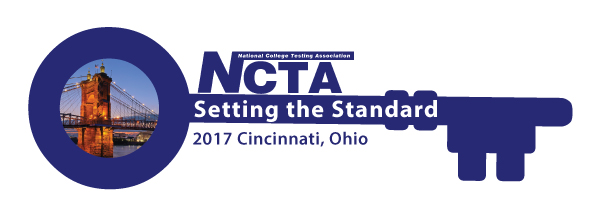 NCTA 2017 Annual Conference Committee MeetingMonday, May 15, 20172:00 PM Eastern TimeGoToMeetinghttps://global.gotomeeting.com/join/554423357 You can also dial in using your phone. United States: +1 (646) 749-3112 Access Code: 554-423-357 AgendaRoll Call	-	Jody AtkinsCommittee Updates – Cindy James (chair)Conference Planner UpdatesRegistration Report Housing ReportConference MarketingProgram – Bob Lang/Jim WollackConference Agenda UpdateKeynote UpdateVirtual Conference – David Espinoza/Tremaine WilliamsSponsorship/Exhibits – Rosemary FreerResource Fair – Jamila MaxieHost Committee – Paula DoughmanConference App – Amystique ChurchOther/New Business Adjourn – Next meeting is Jun 19.